INTERNAL REFERENCESPERSONAL DATACURRENT SITUATION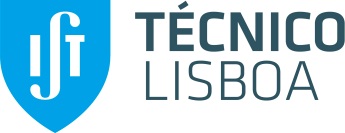 APPLICATION FORM FOR A POSITION OF FULL PROFESSORFile Number1235/2021Recruitment Number349/2021DepartmentBioengineering (DBE)Disciplinary fieldBiomedical systems and biosignalsNameDate of birth                 Gender:    Male        Female NacionalityIdentification numberIdentification documentAddressPostal CodeCityCountryPhone NumberE-mail Please make sure your email address is spelled correctly and is active throughout the application processInstitutionPosition